T.CİSTANBUL VALİLİĞİSANDER MESLEKİ VE TEKNİK ANADOLU LİSESİ STRATEJİK PLANI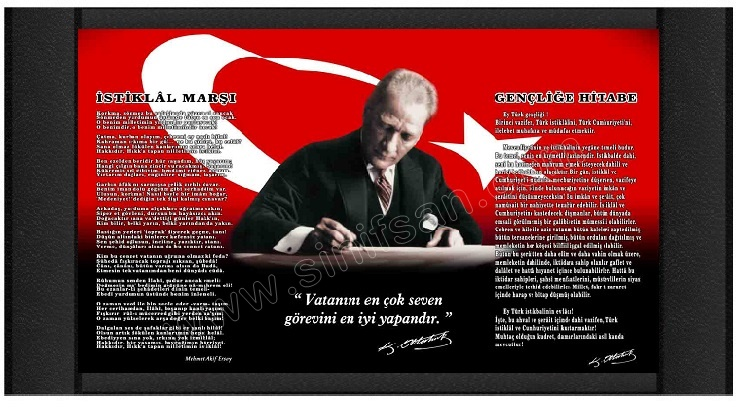 2018–2023Günümüz bilgi çağı, kurum ve kuruluşları değişen şartlara uyum sağlamak amacıyla uzun vadeli stratejik planlar yapmaya yöneltmektedir. Kapsamlı ve uzun vadeli bir stratejik planın, kurumun kuruluş amaçlarını gerçekleştirmesinde, topluma en iyi ve en verimli bir şekilde hizmet vermesinde ve var olan kurum misyonunun çerçevesinde amaçladığı vizyonu gerçekleştirmesinde etkili olacağı tartışılmazdır.Eğitim sistemimiz içerisinde mesleki eğitim kurumlarının önemli bir yeri bulunmaktadır. Sanayi için ara eleman yetiştiren bir kurum olarak biz 5018 sayılı kamu mali yönetim ve kontrolü kanunu gereği kaynaklarımızı daha etkili ve verimli kullanmak ve bu sayede topluma daha verimli hizmet verebilmek amacıyla dört yıllık bir stratejik plan hazırladık. Bu stratejik planı hazırlarken sadece bizim ve öğrencilerimizin değil; bizle stratejik ortaklığı olan diğer paydaşlarımızın da ihtiyaçlarını göz önünde bulundurmaya çalıştık.             Stratejik plan hazırlama komisyonumuz ve ilgili paydaşlarımızın özverili çalışmaları sonucunda elde ettiğimiz bu stratejik planımızın kurumumuza, toplumumuza, mesleki eğitime ve Türk eğitim sistemine faydalı olmasını diliyorum. Saygılarımla…                                                                                                                                       Nihal AYYILDIZ                                                                                                                                           Okul Müdürü	1GİRİŞOkulumuzun Stratejik Planına (2018-2023) Okul Gelişim Yönetim Ekibi(OGYE) tarafından, Okulumuzun toplantı salonunda, çalışma ve yol haritası belirlendikten sonra taslak oluşturularak başlanmıştır.Stratejik Planlama Çalışmaları kapsamında Okulumuzda OGYE üyeleri içerisinden “Stratejik Planlama Çalışma Ekibi” kurulmuştur. Önceden hazırlanan anket formlarında yer alan sorular katılımcılara yöneltilmiş ve elde edilen veriler birleştirilerek paydaş görüşleri oluşturulmuştur. Bu bilgilendirme ve değerlendirme toplantılarında yapılan anketler ve hedef kitleye yöneltilen sorularla mevcut durum ile ilgili veriler toplanmıştır.Stratejilerin Belirlenmesi;Stratejik planlama ekibi tarafından, tüm iç ve dış paydaşların görüş ve önerileri bilimsel yöntemlerle analiz edilerek planlı bir çalışmayla stratejik plan hazırlanmıştır. Bu çalışmalarda izlenen adımlar;1.Okulun var oluş nedeni (misyon), ulaşmak istenilen nokta  (vizyon) belirlenip okulumuzun tüm paydaşlarının görüşleri ve önerileri alındıktan da vizyona ulaşmak için gerekli olan stratejik amaçlar belirlendi. Stratejik amaçlar; a. Okul içinde ve faaliyetlerimiz kapsamında iyileştirilmesi, korunması veya önlem alınması gereken alanlarla ilgili olan stratejik amaçlar,b. Okul içinde ve faaliyetler kapsamında yapılması düşünülen yenilikler ve atılımlarla ilgili olan stratejik amaçlar,c. Yasalar kapsamında yapmak zorunda olduğumuz faaliyetlere ilişkin stratejik amaçlar olarak da ele alındı.2. Stratejik amaçların gerçekleştirilebilmesi için hedefler konuldu. Hedefler stratejik amaçla ilgili olarak belirlendi. Hedeflerin spesifik, ölçülebilir, ulaşılabilir, gerçekçi, zaman bağlı, sonuca odaklı, açık ve anlaşılabilir olmasına özen gösterildi.3. Hedeflere uygun belli bir amaca ve hedefe yönelen, başlı başına bir bütünlük oluşturan,  yönetilebilir, maliyetlendirilebilir faaliyetler belirlendi. Her bir faaliyet yazılırken; bu faaliyet “amacımıza ulaştırır mı” sorgulaması yapıldı.4. Faaliyetlerin gerçekleştirilebilmesi için sorumlu ekipler ve zaman belirtildi.5. Faaliyetlerin başarısını ölçmek için performans göstergeleri tanımlandı.6. Strateji, alt hedefler ve faaliyet/projeler belirlenirken yasalar kapsamında yapmak zorunda olunan faaliyetler, paydaşların önerileri, çalışanların önerileri, önümüzdeki dönemde beklenen değişiklikler ve GZFT (SWOT) çalışması göz önünde bulunduruldu.7. GZFT çalışmasında ortaya çıkan zayıf yanlar iyileştirilmeye, tehditler bertaraf edilmeye; güçlü yanlar ve fırsatlar değerlendirilerek kurumun faaliyetlerinde fark yaratılmaya çalışıldı; önümüzdeki dönemlerde beklenen değişikliklere göre de önlemler alınmasına özen gösterildi.8. Strateji, Hedef ve Faaliyetler kesinleştikten sonra her bir faaliyet maliyet hesabı yapıldı.Stratejik Plan Ekibi                                                                      3451. BÖLÜMSTRATEJİK PLAN 
HAZIRLIK PROGRAMI                                                         2018-2019 YILISTRATEJİK PLANIN AMACISTRATEJİK PLANIN KAPSAMISTRATEJİK PLAN ÜST KURULU VE STRATEJİK PLAN EKİBİ8ÇALIŞMA TAKVİMİ9                                                             2. BÖLÜM DURUM ANALİZİ1.TARİHİ GELİŞİM            Okulumuz 2016 yılında İstanbul/ Esenyurt Osmangazi Mahallesi Cumhuriyet Caddesi No: 3 adresinde Durmuş Solak İmam Hatip Orta Okulu ile aynı binada eğitim öğretim faliyetine başlamıştır. Okulumuzun müstakil 7 adet atölyesi mevcut olup bunun 4 tanesi ana binadan ayrı Esenyurt Belediyesine ait kapalı pazar yeri binasının otopark katında bulunmaktadır. Okulumuza ait bina halen yapılmakta olup 2019-2020 eğitim öğretim yılında faaliyete geçeceği düşünülmektedir. Okulumuzda Endüstriyel Otomasyon, Elektrik elektronik, Tekstil ve makina bölümlerinde aktif eğitim devam etmektedir.SUNULAN HİZMETLER   Zorunlu temel eğitimi tamamladıktan sonra, gerçek iş ortamında fiilen çalışmak suretiyle meslek öğrenmek isteyen 15 yaş ve üzerindeki vatandaşlarımızın teorik ve pratik mesleki eğitimlerinin bir programa göre yapılmasını sağlayarak, onların ülkenin ihtiyaç duyduğu becerili iş gücü haline getirmek amacıyla ara eleman yetiştirme eğitiminin temel amacıdır.Ayrıca;İş hayatında çalışma disiplini sağlamak,Öğrencileri sosyal güvenlik kapsamına almak,Ülke çapında meslek standartlarının sağlanması,İşyeri açmanın belli bir düzene bağlanması,Meslek analizine dayalı olarak günümüzde geçerli mesleklerin belirlenmesi,Yapılan işlerin kalite ve veriminin yükseltilmesi,Eğitimde fırsat eşitliğinin yaygınlaştırılması gibi amaçların gerçekleştirilmesi hedeflenmektedir.Bu eğitimi tamamlayan vatandaşlarımız;İyi bir vatandaştan beklenen davranışları kazanacak,Çeşitli mesleklerdeki ortak iş ve işlemleri öğrenmek,İş disiplinin anlam ve önemini kavrayacak,Ortak bir genel kültür edinecek,İş hayatına uyum sağlamaya yardımcı olacak tutum ve davranışları kazanacaklardır.	10KURUMUMUZ FAALİYET ALANLARI12PAYDAŞ ANALİZİİç Paydaşlar1. Eğitim Yöneticileri2. Öğretmenler: Hizmeti veren personellerdir. 3. Öğrenciler: Hizmetin sunulduğu paydaşlardır. 4 Veliler: Okullara maddi ve manevi destek sağlayabilme kapasitesi bulunur. Aynı zamanda uyumlu işbirliği içinde olunması gereken kesimdir.5. Okul Aile Birliği: Okulun tedarikçisi konumunda olup, okulun lojistik yönden destekçisi ve işleticisi görevi vardır.6. Okul Yardımcı Personeli: Görevli personeldir	Dış PaydaşlarMilli Eğitim BakanlığıMesleki ve Teknik Öğretim Genel Müdürlüğüİstanbul ValiliğiEsenyurt Kaymakamlığıİl Milli Eğitim Müdürlüğüİlçe Milli Eğitim MüdürlüğüYerel YönetimlerÜniversitelerSivil Toplum ÖrgütleriGüvenlik Güçleriİlköğretim OkullarıKamu veya özel sektöre ait işletmelerDiğer meslek okullarıMeslek Odaları13Paydaş Analizi Matrisi15                                        2.2 .           KURUM İÇİ ANALİZ   Örgütsel Yapı: Çalışanların Görev Dağılımı 17Mali KaynaklarNot: 2087 Yılı Ekim ayı itibariyle alınmıştır.                                                                                     182.2.3	 Mali KaynaklarBakanlık bütçesiMeslek OdalarıHayırseverlerOkul/Kurum Kaynak Tablosu: Okul/Kurum Gelir-Gider Tablosu: 192.3.ÇEVRE ANALİZİPEST1- Çevrenin Kültürel YapısıOkulumuzun bulunduğu çevrenin gelir düzeyinin orta ve alt seviyede olmasına paralel sosyal ve kültürel yapı da orta ve alt seviyedir. Yakın çevrede, bölgenin kültürel yapısına katkıda bulunacak sinema, tiyatro, spor salonu vb. sosyal tesisler yeterli sayıda bulunmamaktadır. Bu bağlamda, kültür seviyesinin geliştirilmesi için devletin ve yerel makamların alacağı tedbirler önem taşımaktadır. Alınacak bu tedbirlerle bölgenin kültür düzeyinin artacağı düşünülmektedir.2- Çevrenin Demografik YapısıOkul çevresinin demografik yapısı ile ilgili olarak aşağıdaki tespitlere ulaşılmıştır.Bölgenin son 40 yıl içinde, başta Doğu Anadolu olmak üzere tüm yurttan şiddetli göç aldığı gözlenmiştir.Çevre aileleri, genellikle üç ve üzeri çocuğa sahiptir.Yaşlı nüfusun eğitim düzeyi ilkokul ve aşağısı, genç nüfusun eğitim düzeyi ise genellikle lise ve aşağısıdır.Bölge, daha önceden sahip olduğu olumlu kimliğini yavaş yavaş kaybetmek üzeredir.Çevre halkının büyük bir kısmı sosyal güvencesi olmayan, beslenme, barınma, sağlık gibi temel ihtiyaçlar konusunda yerel yönetimden destek almaktadır.İş gücü:. İşçilik yaşının 10 yaşına kadar inmesi, bölgenin yoksullaşmaya doğru gittiğini gösteriyor. Ekonomik olarak kötü durumda olan birçok aile bireyleri yaş ortalamasına bakmadan direk bulabildikleri her işte çalışmak zorunda kalıyor. İş gücünün fazla olmasına karşın insanların iş bulamaması beraberinde büyük sıkıntılar getiriyor.3- Çevrenin Ekonomik Yapısı             İlimizdeki ekonomik büyüme: Ekonomik sıkıntılar ve esnafın sıcak paradan yoksunluğu, işsizliğin çığ gibi büyümesi ve artan göç olayları, ilçemizi olumsuz etkilemeye devam ediyor.  Velilerin ekonomik durumu: Mesleki eğitimin sürdürülebilmesi konusunda yetersiz kalmaktadır. 4- Okulumuzun Faaliyet Gösterdiği Ortamın ve Dış Koşulların Analizi3308 Sayılı Mesleki ve Teknik Eğitim Kanunu: Bu kanun öğrencilerimizin yasal zeminde mesleki eğitimlerini alabilmelerine büyük katkı sağlamaktadır. Açık öğretim kurumları: Okulumuz öğrencilerinin tamamına yakınının ilköğretim okulu mezunu olması sebebiyle, açık öğretim liseleri öğrencilerimizin mesleki eğitimini aksatmadan ve çalışma hayatına engel olmadan lise eğitimini tamamlamaları için büyük bir fırsattır.Sınıf geçme yönetmeliği: Öğrencilerimizi olumlu yönde motive etmektedir.Uluslararası proje çalışmaları: Öğrencilerimizin ve eğitim sistemimizin dış ülkelerle bütünleşmeye katkı sağlayacaktır. Mesleki Eğitim merkezleri ile diğer liseler arasındaki program farklılıkları: Öğrencilerimize mesleki alanda artılar kazandırırken öğrencilerimizi kültür derslerinde diğer liselere göre yetersiz kılmaktadır.Bilgi teknolojisi kullanımının yaygınlığı: Her an her yerdeki bilgiye ulaşma imkânı eğitimimizi olumlu yönde etkilemektedir. Uzaktan eğitim olanaklarının gelişmesi: Öğrencilerimizin teknolojik araçlar yardımıyla eğitimlerini her zaman her yerde sürdürebilmeleri mümkündür. Teknolojinin sağladığı yeni öğrenme ve etkileşim paylaşım olanakları: Okulumuzdaki Bilgisayar, dizüstü bilgisayar, tepegöz, projeksiyon, gibi teknolojik araçlar görsel öğrenme imkanı sağlamaktadır. 5. Okulumuzun Faaliyet Alanlarının 9. Kalkınma Planına ve Diğer Plan-Programlara Uyumu:	a) 9. Kalkınma Planına Uyumu: Okulumuz Bakanlığımız Mesleki ve Teknik Eğitim Genel Müdürlüğü tarafından belirlenen eğitim programlarına göre çalışmalarına devam etmektedir. 	b) Diğer Plan ve Programlara Uyumu: Okulumuz ilimizde mesleki alanda ihtiyaç duyulan Endüstriyel otomasyon  Teknolojisi, Elektrik Elektronik teknolojisi alanı, Makina teknolojsi alanında ve tekstil teknolojisi alanında hem akademik hemde ara eleman ihtiyacını karşılamak üzere eğitim öğretimine devam etmektedir.üst politika belgeleriOnuncu kalkınma planı ve eğitim özel ihtisas raporu.AB müktesebatına uyum programıCumhurbaşkanlığı hükümet programı eylem planıMEB sürekli kurum geliştirme projesi sonuç raporuBilgi toplumu stratejisiOrta öğretim kurumları genel müdürlüğü strateji belgesiMesleki ve teknik eğitim eylem planıMilli eğitim strateji belgesi5018 sayılı kamu mali yönetimi ve kontrol kanunuKamu idarelerinde stratejik planlamaya ilişkin usul ve esaslar hakkında yönetmelikKamu idareleri için stratejik planlama kılavuzuMilli eğitim ile ilgili mevzuat17.milli eğitim şurası kararlarıMilli eğitim bakanlığı öğretim programlarıToplam kalite yönetimi ile ilgili planlamalarMilli eğitim bakanlığı, İstanbul il milli eğitim müdürlüğü ve Esenyurt ilçe milli eğitim müdürlüğü stratejik planları  Diğer kurum ve kuruluşların stratejik planları	212.3.2.SWOT ANALİZİGüçlü Yönler;Merkez binamızın şehir merkezinde olması, ulaşım sorununun olmamasıOkul yönetici ve öğretmenlerinin ihtiyaç duyduğunda İlçe MEM yöneticilerine ulaşabilmesiİlçe MEM yöneticilerinin sorunların çözümü için çaba göstermeleri.Okul çalışanları arasında aile kültürünü oluşturan güven duygusunun sağlanmış olmasıÖğrenci sıkıntısı çekmiyoruz, mevcut bölüm meslek dallarında sınıf açabiliyoruz.Okulumuzun bünyesinde hem gençlere hem de yetişkinlere hitap eden faaliyetleri barındırıyor olmasıÖğrencilerimizin okulumuzu tercih etme sebeplerin bir zorunluluk sonucunda değil; kendi seçimleri neticesinde olmasıEndüstride, sanayide daha fazla kurum ve kişilere ulaşabilmemizÖğretmenlerimizin teknolojik olanakları yaygın olarak kullanabilmeleriÖğrencilerin mesleki yönden gelişmeleri ve okulumuzun sanayide tanınması açısından okul-sanayi işbirliğinin varlığı bize güç vermektedir.Zayıf Yönler;Öğretmenlerimizin hizmet içi eğitim ihtiyaçlarıAtölye ve işliklerin yeterince olmamasıÖğrenci veli gelirlerinin düşük olması ve bundan öğrencilerin olumsuz etkilenmesiOkul-veli ilişkilerinin yeterli olmamasıSosyal ve kültürel etkinliklerin arzu edilen yeterlilikte yapılamamasıBina ve dersliklerin yeterli olmamasıÇalışanlara, öğrencilere ve velilere rehberlik yapacak bir birimin bulunmayışıFırsatlar;Avrupa birliği projeleriSodes projeleriSon yıllarda halkın mesleki eğitime önem vermesiDevlet politikalarının mesleki eğitimi destekleyici olmasıSivil toplum örgütlerinin okula destekleriOkulumuzun  ulaşım kolaylığıŞehrimizde yeni iş sahalarının olması nüfusuyla, teknolojisiyle, sanayisiyle geliş bir şehir olmasıÖğrenci sigortalarının kurumumuzca karşılanmasıYeni meslek dallarının kapsama alınması(Endüsriyel Otomasyon)22Tehditler;Yerel yönetimlerin 3308 sayılı kanunun işyeri açma ile ilgili maddelerin uygulanmamasıVelilerin, öğrencileri okula gönderme noktasındaki isteksizlikleriÖğrencilerin sağlık sigortalarının meslek hastalığı ve iş kazaları kapsamıyla sınırlandırılmasıOkula gelen öğrencilerimizin aile ilgilerinin az olması, sosyoekonomik ve sosyokültürel düzeylerinin düşük olmasıMeslek odaları ile  okul arasındaki ilişkinin istenilen düzeyde olmamasıMesleki eğitim sistem yapısından kaynaklı akademik başarı beklentimizin düşük olması9.sınıf öğrencilerinin meslek dersi hiç görmemesi okul ortamına uyum sağlamakta zorlanmasına sebep olmakta.İnternet kafelerParçalanmış ailelerSosyal paylaşım ağlarının dezavantajları233. BÖLÜMGELECEĞE YÖNELİMMİSYON         Önce Eğitim, sonra öğretim ilkesini benimseyen ,  Toplumsal ve kültürel değerlere inanan, karşılıklı anlayış ve güvenle, gelişimin sürekliliğini hedefleyen,   Sanayimizin  ihtiyacı olan Çağdaş, Teknolojik ve Mesleki donanımı gelişmiş   NİTELİKLİ ARA ELEMAN yetiştirip, Ülke Ekonimisine  katkı sağlamaktırVİZYONYaşamın her alanında Teknolojiyi kullanan,Bilgi ve Becerisi YüksekEtik değerlere  bağlı mesleki yeterliliğiğe tam anlamı ile sahip öğrenciler yetiştirip,       “Biz” bilinci gelişmiş, sanayimizin gelişiminde Etkili, Yol gösterici, Güvenilen,Mesleki Eğitimde Öncü ve  saygın bir kurum olmak..	24İLKELERİMİZ /DEĞERLERİMİZİlkelerimizEndüstriye mesleğinde başarıyı hedefleyen bireyler yönlendiririz.Endüstrinin ihtiyaç duyduğu kalifiye elemanları yetiştiririz.Başarısızlığı değil başarıyı ölçeriz.Uğradığı haksızlık karşısında dik durabilen, ne istediğinin farkında olan bilinçli bireyler yetiştiririz.Hayat boyu öğrenme felsefesiyle takım ruhunu benimsemiş kalfalar ve ustalar yetiştiririz.Empati kurabilen öğrenciler yetiştiririz.İş ve insan ilişkilerine önem veren, işbirliğiyle çalışan öğrenciler yetiştiririz.İş güvenliğini prensip edinen öğrenciler yetiştiririz.Sürekli gelişim anlayışı içinde sorumluluk bilincine sahip öğrenciler yetiştiririz.Emeğe saygıyı ilke edinen öğrenciler yetiştiririz. DeğerlerimizÇalışanlar arasında saygı sevgi ve hoşgörü vardır.İdarecilerimiz tüm çalışanlarımıza yol gösterici ve yardımcıdır.Öğrencilerimizin gelecekte tercih edilen donanımlı bireyler olması hedefimizdir.Okulumuz meslek odaları ve diğer sivil toplum örgütleriyle güçlü diyaloglar içerisindedir.Paydaşlarımızın fikirlerine, düşüncelerine ve önerilerine her zaman saygı duyarız.Okulumuz; sanayinin ihtiyaç duyduğu, günümüzde ve gelecekte tercih edilen, mesleki donanımı tam, etik değerleri yüksek, Atatürkçü düşünceyi benimseyen öğrenciler yetiştirir, sivil toplum örgütleriyle güçlü diyaloglar içerisinde, çalışanların yöneticilerden aldığı pozitif enerji ile saygı, sevgi, hoşgörü ve takım ruhuyla eğitim verir.2527- Faaliyetlerin yıllara göre tahmini maliyetleri bu bölümde belirtilir.26Stratejik Amaç 2.284. BÖLÜMİZLEME VE DEĞERLENDİRME4.1.  RAPORLAMAPlan dönemi içerisinde ve her yılın sonunda okul/kurumumuz stratejik planı uyarınca yürütülen faaliyetlerimizi, önceden belirttiğimiz performans göstergelerine göre hedef ve gerçekleşme durumu ile varsa meydana gelen sapmaların nedenlerini açıkladığımız, okulumuz/kurumumuz hakkında genel ve mali bilgileri içeren izleme ve değerlendirme raporu hazırlanacaktır (EK-1).- Performans hedefleri 1 yıllık hedeflerdir. Özellikle rakamsal olarak belirlenen stratejik hedefler için belirlenmesi gerekir.- Tema başlığı mümkün olduğu kadar kısa olmalı, 2, 3 kelimeyi geçmemelidir. (Eğitim-Öğretim, Paydaş İlişkileri, Disiplin, Akademik Başarı vb.) - Performans hedefleri 1 yıllık hedeflerdir. Özellikle rakamsal olarak belirlenen stratejik hedefler için belirlenmesi gerekir.29EK-1İSTANBUL ESENYURT SANDER MESLEKİ VE TEKNİK ANADOLU LİSESİ  FAALİYET İZLEME VE DEĞERLENDİRME RAPORUNot : Stratejik plan süresi boyunca her yıl haziran ve aralık aylarında faaliyetlerin ilerleme durumunu tespit etmek üzere bu form kullanılacaktır.                                                                                                                                                  									                                                                                                                    30	İÇİNDEKİLERSAYFA NOSUNUŞ2GİRİŞ4BÖLÜM: STRATEJİK PLAN HAZIRLIK PROGRAMI6Amaç7Kapsam7Çalışma Takvimi10BÖLÜM: DURUM ANALİZİ11Faaliyet Alanları, Ürün ve Hizmetler13Paydaş Analizi14Kurum İçi Analiz172.3.1. Örgütsel Yapı17            2.3.2. İnsan Kaynakları18      2.4.           GZFT Analizi19BÖLÜM: GELECEĞE YÖNELİM24Misyon 24Vizyon 24Temel Değerler ve İlkeler25Stratejik Amaç ve Hedefler Formu26BÖLÜM: İZLEME ve DEĞERLENDİRME 29Raporlama29İzleme ve Değerlendirme Raporu30      EKLER30      EK-1 FAALİYET İZLEME VE DEĞERLENDİRME RAPORU30KURUM KİMLİK BİLGİSİKURUM KİMLİK BİLGİSİKurum Adı Sander Mesleki ve Teknik Anadolu LisesiKurum TürüMesleki ve Teknik Eğitim OkuluKurum Kodu762954Kurum Statüsü Kamu                        ÖzelKurumda Çalışan Personel SayısıYönetici: 4Öğretmen: 42Hizmetli: 3Memur: Öğrenci Sayısı650Öğretim ŞekliTam Gün Tam YılOkulun Hizmete Giriş Tarihi2016KURUM İLETİŞİM BİLGİLERİKURUM İLETİŞİM BİLGİLERİKurum Telefonu / FaxTel. : 0 212 6891092Fax:  0 212 6891091Kurum Web Adresisandermtal.meb.k12.tr.gov.trMail AdresiSandermtal@gmail.comKurum Adresi Osmangazi Mahallesi Cumhuriyet Caddesi No:3 Esenyurt Posta Kodu: 34522 İlçe: Esenyurt İli: İstanbulKurum Müdürü  Nihal AYYILDIZ                     GSM Tel: 0 5387998835Kurum Md. YardımcılarıMüdür Yrd. 1: Sevda DURMUŞMüdür Yrd.2: Murat ERMüdür Yrd.3: Tayfun TERZİOĞLUBu stratejik plan dokümanı, okulumuzun güçlü ve zayıf yönleri ile dış çevredeki fırsat ve tehditler göz önünde bulundurularak, eğitim alanında ortaya konan kalite standartlarına ulaşmak üzere yeni stratejiler geliştirmeyi ve bu stratejileri temel alan etkinlik ve hedeflerin belirlenmesini amaçlamaktadır.Bu stratejik plan dokümanı Sander Mesleki ve Teknik Anadolu Lisesi’ nin mevcut durum analizi değerlendirmeleri doğrultusunda, 2018–2023 yıllarında geliştireceği amaç, hedef ve stratejileri kapsamaktadır.STRATEJİK PLAN ÜST KURULUSTRATEJİK PLAN ÜST KURULUSTRATEJİK PLAN ÜST KURULUSTRATEJİK PLAN ÜST KURULUSIRA NOADI SOYADI                      GÖREVİ                      GÖREVİ1Nihal AYYLDIZOkul MüdürüOkul Müdürü2Murat ER Müdür YardımcısıMüdür Yardımcısı3Tayfun TERZİOĞLUMüdür YardımcısıMüdür Yardımcısı4Murat IRMAKÖğretmenÖğretmen5Hasan ŞANVERRehberlik Rehberlik 66666                                                         STRATEJİK PLANLAMA EKİBİ                                                         STRATEJİK PLANLAMA EKİBİ                                                         STRATEJİK PLANLAMA EKİBİ                                                         STRATEJİK PLANLAMA EKİBİ                                                         STRATEJİK PLANLAMA EKİBİSIRA NOADI SOYADIADI SOYADIGÖREVİGÖREVİ1Nihal AYYILDIZNihal AYYILDIZOKUL MÜDÜRÜOKUL MÜDÜRÜ2Murat ERMurat ERMÜDÜR YARDIMCISIMÜDÜR YARDIMCISI3Tayfun TERZİOĞLUTayfun TERZİOĞLUMÜDÜR YARDIMCISIMÜDÜR YARDIMCISI4Sevda DURMUŞSevda DURMUŞMÜDÜR YARDIMCISIMÜDÜR YARDIMCISI5Damla YILDIZDamla YILDIZÖĞRETMENÖĞRETMEN6Ayşe SARIGÜLAyşe SARIGÜLÖĞRETMENÖĞRETMEN7İmdat COŞKUNİmdat COŞKUNÖĞRETMENÖĞRETMEN8Haldun DÜZGÜNHaldun DÜZGÜNÖĞRETMENÖĞRETMEN9Derya ALICIDerya ALICIÖĞRETMENÖĞRETMEN10Gamze İLHANGamze İLHANÖĞRETMENÖĞRETMEN12Emel ÇOLAKEmel ÇOLAKÖĞRETMENÖĞRETMEN13Murat IRMAKMurat IRMAKÖĞRETMENÖĞRETMEN14Abdullah ÖZDEMİRAbdullah ÖZDEMİRÖĞRETMENÖĞRETMEN15Sevda GÜLSevda GÜLÖĞRETMENÖĞRETMEN16Ayşenur ASLANAyşenur ASLANÖĞRETMENÖĞRETMEN17Mine ÇERMİMine ÇERMİÖĞRETMENÖĞRETMEN18Seçkin SERTSeçkin SERTÖĞRETMENÖĞRETMEN19Harun DOĞANHarun DOĞANÖĞRETMENÖĞRETMEN20ELif Merve SUSMAZELif Merve SUSMAZÖĞRETMENÖĞRETMEN21Serhat KARACASULUSerhat KARACASULUÖĞRETMENÖĞRETMEN22Ayşenur UĞURCANAyşenur UĞURCANÖĞRETMENÖĞRETMEN24Gülşen BAYIRGülşen BAYIRÖĞRETMENÖĞRETMEN25Şule İŞBİLİRŞule İŞBİLİRÖĞRETMENÖĞRETMEN26Ebru DURMAZEbru DURMAZÖĞRETMENÖĞRETMEN27Nurullah BİLİCİNurullah BİLİCİÖĞRETMENÖĞRETMEN28Burcu TUNÇBurcu TUNÇÖĞRETMENÖĞRETMEN29Hasan B. IŞIMHasan B. IŞIMÖĞRETMENÖĞRETMEN30Deniz BAHADIRDeniz BAHADIRÖĞRETMENÖĞRETMEN31Birgül YÜCELBirgül YÜCELÖĞRETMENÖĞRETMEN32Metin GÜLMetin GÜLÖĞRETMENÖĞRETMEN33Hatice KARAKUŞHatice KARAKUŞÖĞRETMENÖĞRETMEN34Cenk ÇIRAKMANCenk ÇIRAKMANÖĞRETMENÖĞRETMEN35Esra BURHANEsra BURHANÖĞRETMENÖĞRETMEN36Ahmet Fatih AKGÜLAhmet Fatih AKGÜLÖĞRETMENÖĞRETMEN37Yusuf YAĞŞİYusuf YAĞŞİÖĞRETMENÖĞRETMEN38Canan MEYANCanan MEYANÖĞRETMENÖĞRETMEN39Saliha ÇATSaliha ÇATÖĞRETMENÖĞRETMEN40Ebru YANMIŞEbru YANMIŞÖĞRETMENÖĞRETMEN41İrfan BOZKURTİrfan BOZKURTÖĞRETMENÖĞRETMEN42Turan BEYARTuran BEYARÖĞRETMENÖĞRETMEN43Tuncay ÇALDAĞITuncay ÇALDAĞIOKUL-AİLE BİRLİĞİ BAŞKANIOKUL-AİLE BİRLİĞİ BAŞKANI44Aykan KOCAMANAykan KOCAMANÖĞRENCİ TEMSİLCİSİÖĞRENCİ TEMSİLCİSİNoFaaliyet20192019201920192019201920192019201920192019NoFaaliyet2019-AraOcak ŞubMartNisanMayısHaziranTemmuzAğustosEylülEkimKasım1Hazırlık Dönemi - Eğitim Çalışmaları X  X2Paydaş Tespiti ve Analizi  X  X3Durum Analizi  X  X4Misyon, Vizyon, İlke Değerler   X  X5Stratejik Amaç ve Hedeflerin Belirlenmesi X6Faaliyet ve Projelerin Belirlenmesi  X  X7Stratejik Planın Taslak çalışması  X  X8Stratejik Planın Yazılması  X9Stratejik Planın sonuçlandırılması X10Stratejik Planın İl Stratejik Planlama Birimine TeslimiXFAALİYET ALANI: EĞİTİM FAALİYET ALANI: YÖNETİM İŞLERİHizmet–1 Rehberlik HizmetleriVeli    Öğrenci   ÖğretmenİdareHizmet–1 Öğrenci işleri hizmetiKayıt- Nakil işleri     Devam-devamsızlık     Sınıf geçmeDisiplinKalfalık-Ustalık ve Usta Öğreticilik işleriKurs İşleriHizmet–2Sosyal-Kültürel Etkinlikler   MünazaraŞiir DinletisiYarışmalarHizmet–2 Öğretmen işleri hizmetiDerece terfi    Hizmet içi eğitim     Özlük haklarıMaaş ve ek dersİzinlerHizmet–3 Spor EtkinlikleriFutbolVoleybol   Masa Tenisi   Hizmet- 3 Okul Aile Birliği hizmetiToplantılarOkul gelir gider işlemleriKantinOkul – çevre uyumuFAALİYET ALANI: ÖĞRETİMFAALİYET ALANI: MESLEK EDİNDİRMEHizmet–1 Müfredatın işlenmesiZümreler arası işbirliğiBireysel eksikliklerin takibiHizmet-1 Staj FaaliyetleriOkul – işletme bağının kurulmasıÖzel sektörle işbirliğiHizmet- 2 Proje çalışmalarıAB Projeleri     Sosyal Projeler     Fen Projeleri           TÜBİTAK ProjeleriHizmet-2 Mezun İzlemeİstihdam takibiMeslek yüksekokulu işbirliğiHizmet-3 ProjelerPAYDAŞLARİÇ PAYDAŞDIŞ PAYDAŞHİZMET ALANNEDEN PAYDAŞPaydaşın Kurum Faaliyetlerini Etkileme DerecesiPaydaşın Taleplerine Verilen ÖnemPaydaşın Taleplerine Verilen ÖnemSonuçPAYDAŞLARİÇ PAYDAŞDIŞ PAYDAŞHİZMET ALANNEDEN PAYDAŞTam  5" "Çok  4", "Orta  3", "Az  2", "Hiç  1"Tam  5" "Çok  4", "Orta  3", "Az  2", "Hiç  1"Tam  5" "Çok  4", "Orta  3", "Az  2", "Hiç  1"SonuçPAYDAŞLARİÇ PAYDAŞDIŞ PAYDAŞHİZMET ALANNEDEN PAYDAŞ1,2,3 İzle
4,5 Bilgilendir1,2,3 İzle
4,5 Bilgilendir1,2,3 Gözet4,5 Birlikte Çalış SonuçMilli Eğitim BakanlığıxAmaçlarımıza Ulaşmada Destek İçin İş birliği İçinde Olmamız Gereken Kurum555Mesleki Ve Teknik Eğitim Genel MüdürlüğüxAmaçlarımıza Ulaşmada Destek İçin İş birliği İçinde Olmamız Gereken Kurum555İstanbul ValiliğixAmaçlarımıza Ulaşmada Destek İçin İş birliği İçinde Olmamız Gereken Kurum555EsenyurtKaymakamlığıxAmaçlarımıza Ulaşmada Destek İçin İş birliği İçinde Olmamız Gereken Kurum555İl Milli Eğitim MüdürlüğüxAmaçlarımıza Ulaşmada Destek İçin İş birliği İçinde Olmamız Gereken Kurum555Meslek OdalarıxAmaçlarımıza Ulaşmada Destek İçin İş birliği İçinde Olmamız Gereken Kurum555Yerel YönetimlerxAmaçlarımıza Ulaşmada Destek İçin İş birliği İçinde Olmamız Gereken Kurum334ÜniversitelerxAmaçlarımıza Ulaşmada Destek İçin İş birliği İçinde Olmamız Gereken Kurum333Sivil Toplum ÖrgütlerixAmaçlarımıza Ulaşmada Destek İçin İş birliği İçinde Olmamız Gereken Kurum333Güvenlik GüçlerixAmaçlarımıza Ulaşmada Destek İçin İş birliği İçinde Olmamız Gereken Kurum333İlköğretim OkullarıxAmaçlarımıza Ulaşmada Destek İçin İş birliği İçinde Olmamız Gereken Kurum333Kamu veya özel sektöre ait işletmelerxAmaçlarımıza Ulaşmada Destek İçin İş birliği İçinde Olmamız Gereken Kurum333Diğer meslek okullarıxAmaçlarımıza Ulaşmada Destek İçin İş birliği İçinde Olmamız Gereken Kurum333Okul YönetimixOkul personeli555Okul Yardımcı PersonelixOkul personeli555İlçe Milli Eğitim Müdürlüğü XAmaçlarımıza Ulaşmada Destek İçin İş birliği İçinde Olmamız Gereken Kurum 555Veliler XXDoğrudan ve Dolaylı Hizmet Alan 444Okul Aile Birliği XXAmaçlarımıza Ulaşmada Destek İçin İş birliği İçinde Olmamız Gereken Kurum555Öğrenciler XXVaroluş sebebimiz 555Mahalle Muhtarı XXAmaçlarımıza Ulaşmada Destek İçin İş birliği İçinde Olmamız Gereken Kurum333ÖğretmenlerxOkul personeli5552018 YILI YÖNETİCİ VE ÖĞRETMEN DURUMU2018 YILI YÖNETİCİ VE ÖĞRETMEN DURUMU2018 YILI YÖNETİCİ VE ÖĞRETMEN DURUMU2018 YILI YÖNETİCİ VE ÖĞRETMEN DURUMU2018 YILI YÖNETİCİ VE ÖĞRETMEN DURUMU2018 YILI YÖNETİCİ VE ÖĞRETMEN DURUMU2018 YILI YÖNETİCİ VE ÖĞRETMEN DURUMU2018 YILI YÖNETİCİ VE ÖĞRETMEN DURUMUSIRA NOGöreviEKTLisansY.LisansUzman1MÜDÜR011112MÜDÜR YARDIMCISI21333TEKSTİL TEKN.ALANI14554İNŞAAT TEKN.ALANI12335TÜRK DİLİ VE EDEBİYATI03336MATEMATİK12337ELEK.-ELTRO. TEKN.ALANI21338ENDÜSTRİYEL OTOMASYON TEKN.ALANI10119BİYOLOJİ022210MAKİNA TEKN.ALANI314411İNGİLİZCE033312TARİH202213COĞRAFYA101114FİZİK011115DİN KÜLT.101116FELSEFE011117BEDEN EĞİTİMİ112218GÖRSEL SANATLAR1011KİMYA101121TOPLAM18224141S.NOUNVANUNVANGÖREVLERİ11Okul MüdürüBaşkan22Müdür Yard.Başkan Yardımcısı33   RehberDanışman44   Öğretmen      Üye55ÖğretmenÜyeGelirlerYapılan Harcamalar2018 Yılı2019 Yılı2020 Yılı2021 Yılı2022 Yılı2023 Yılı1Genel Bütçe Ücretli Öğretmenler100000900002Genel BütçeÖğrenci Sigortaları1000003Genel BütçeTemizlik10000100004Genel BütçeKüçük onarım10000100005Genel BütçeBilgisayar harcamaları -500006Genel BütçeBüro makineleri harc. 500050007Genel BütçeTelefon500050008Genel BütçeYemek --9Genel BütçeSosyal faaliyetler --10Genel BütçeKırtasiye150001500011Genel BütçeVergi harç vs --12Genel BütçeElektrik, su vs.-5000013Genel Bütçe Yakıt-50000Toplam 145000385000Kaynak20192020202120222023Genel Bütçe 385.000385.000400.000420.000450000Okul aile Birliği 50.00060.00070.00080.00080.000TOPLAM 435000445.000470.000500.000530000YILLAR201820182019201920202020HARCAMA KALEMLERİGELİRGİDERGELİRGİDERGELİRGİDERÜcretli öğretmenler1000009000090000Öğrenci Sigortaları-100000200000Temizlik145.00010000435.00010000500.00010000Küçük onarım145.00010000435.00010000500.00010000Bilgisayar harcamaları145.000-435.000 50000500.000 50000Büro makineleri harc.145.0005000435.000 5000500.000 5000Telefon145.0005000435.000 5000500.0005000Yemek145.000-435.000 -500.000 -Sosyal faaliyetler145.000-435.000 -500.000 -Kırtasiye145.00015000435.000 15000500.00030000Vergi harç vs145.000-435.000 -500.000 -Elektrik, su vs.145.000-435.00040000500.00040000 Yakıt145.000-435.00050000 500.00050000GENEL145000380000490.000STRATEJİK AMAÇ ve HEDEFLER FORMUSTRATEJİK AMAÇ ve HEDEFLER FORMUSTRATEJİK AMAÇ ve HEDEFLER FORMUSTRATEJİK AMAÇ ve HEDEFLER FORMUAmaç NoHedef NoStrateji NoTEMA 1: EĞİTİM ve ÖĞRETİME ERİŞİMİN ARTIRILMASI1.EĞİTİM VE ÖĞRETİME ERİŞİMİN ARTIRILMASIEĞİTİM VE ÖĞRETİME ERİŞİMİN ARTIRILMASIEĞİTİM VE ÖĞRETİME ERİŞİMİN ARTIRILMASI1.1Sander mesleki ve Teknik Anadolu Lisesi olarak ilimizde çalışacak ara elemanların Esenyurt ilçesindekilere ulaşabilmek için çevre ortaokullarda mesleki eğitim ve alanlarla ilgili bilgilendirme çalışmaları yapılması.Sander mesleki ve Teknik Anadolu Lisesi olarak ilimizde çalışacak ara elemanların Esenyurt ilçesindekilere ulaşabilmek için çevre ortaokullarda mesleki eğitim ve alanlarla ilgili bilgilendirme çalışmaları yapılması.P.G.Çevre ortaokullardan mezun olanlar arasında mesleki eğitime geçiş oranı artar ve 8. Sınıf öğrencileri mesleki eğitim ve alanlar hakkında bilgi sahibi olur.Çevre ortaokullardan mezun olanlar arasında mesleki eğitime geçiş oranı artar ve 8. Sınıf öğrencileri mesleki eğitim ve alanlar hakkında bilgi sahibi olur.STRATEJİVEFAALİYETLERSTRATEJİVEFAALİYETLER1.1.1Mesleki eğitim ve alanlar hakkında seminer içeriğinin hazırlanması.STRATEJİVEFAALİYETLERSTRATEJİVEFAALİYETLER1.1.2Mesleki eğitim ve alanlar hakkında bilgilendirme seminerleri için takvim oluşturulması ve seminer faaliyetlerinin yürütülmesi.STRATEJİVEFAALİYETLERSTRATEJİVEFAALİYETLER1.1.3Mesleki eğitim ve alanların tanıtımı için kariyer günleri düzenlenmesi.1.2.Mesleki eğitimde erken okul terkinin önlenmesine yönelik çalışmalar yapılması Mesleki eğitimde erken okul terkinin önlenmesine yönelik çalışmalar yapılması P.G.Kurumda okul terki azalır, okula devam edip diploma alan öğrenci sayısı artar.Kurumda okul terki azalır, okula devam edip diploma alan öğrenci sayısı artar.STRATEJİVEFAALİYETLERSTRATEJİVEFAALİYETLER1.2.1Rehberlik servisi ile işbirliği içinde stres yönetimi, iletişim becerileri, mesleki eğitim yönetmeliğinin ilgili maddeleri  v.b. bilgilendirme çalışmaları yapılması.STRATEJİVEFAALİYETLERSTRATEJİVEFAALİYETLER1.2.2Rehberlik servisi ile işbirliği içinde okul içinde eğitim öğretimde sorun yaşayan öğrencilerin sorun kaynaklarının tespit edilip rehberlik edilmesi.Amaç NoHedef NoStrateji NoTEMA 3: KURUMSAL KAPASİTENİN GELİŞTİRİLMESİ3.Kurumsal Kapasitenin GeliştirilmesiKurumsal Kapasitenin GeliştirilmesiKurumsal Kapasitenin GeliştirilmesiSTRATEJİK AMAÇ ve HEDEFLER FORMUSTRATEJİK AMAÇ ve HEDEFLER FORMUSTRATEJİK AMAÇ ve HEDEFLER FORMUSTRATEJİK AMAÇ ve HEDEFLER FORMUAmaç NoHedef NoStrateji NoTEMA 1: EĞİTİM ve ÖĞRETİMDE KALİTENİN ARTIRILMASI2.EĞİTİM VE ÖĞRETİMDE KALİTENİN ARTIRILMASIEĞİTİM VE ÖĞRETİMDE KALİTENİN ARTIRILMASIEĞİTİM VE ÖĞRETİMDE KALİTENİN ARTIRILMASI2.EĞİTİM ve ÖĞRETİMDE KALİTENİN ARTIRILEĞİTİM ve ÖĞRETİMDE KALİTENİN ARTIRILEĞİTİM ve ÖĞRETİMDE KALİTENİN ARTIRIL2.1Okul içinde ve dışında değerlerin geliştirilmesi ve sosyal etkinliklerin artırılması yoluyla okul algısının ve okula bağlılığın pozitif yönde değiştirilmesiOkul içinde ve dışında değerlerin geliştirilmesi ve sosyal etkinliklerin artırılması yoluyla okul algısının ve okula bağlılığın pozitif yönde değiştirilmesiP.G.Okul içinde ve dışında değerlere yönelik tutumlar değişir, sosyal etkinlikler artar ve buna paralel olarak personelin ve öğrencilerin okul algısı ve okula bağlılığı olumlu yönde değişir.Okul içinde ve dışında değerlere yönelik tutumlar değişir, sosyal etkinlikler artar ve buna paralel olarak personelin ve öğrencilerin okul algısı ve okula bağlılığı olumlu yönde değişir.STRATEJİVEFAALİYETLERSTRATEJİVEFAALİYETLER2.1.1Kurum içerisinde değerlerin geliştirilmesine yönelik yarışma,  münazara, gezi ve diğer faaliyetlerin yürütülmesi.STRATEJİVEFAALİYETLERSTRATEJİVEFAALİYETLER2.1.2Okul içerisinde sosyal faaliyetlerin planlanması.STRATEJİVEFAALİYETLERSTRATEJİVEFAALİYETLER2.1.3Sosyal, sportif ve mesleki alanlarda başarı alanların teşhir edilmesi ve ödüllendirilmesi.3.1.Kurumda beşeri altyapının (öğretmen, yönetici, diğer personel) geliştirilmesi.Kurumda beşeri altyapının (öğretmen, yönetici, diğer personel) geliştirilmesi.P.G.Kurumda beşeri altyapı (öğretmen, yönetici, diğer personel) gelişir.Kurumda beşeri altyapı (öğretmen, yönetici, diğer personel) gelişir.STRATEJİVEFAALİYETLERSTRATEJİVEFAALİYETLER3.1.1Öğretmen ve yöneticilere yönelik seminerler planlanması.STRATEJİVEFAALİYETLERSTRATEJİVEFAALİYETLER3.1.2Personel arası sosyal faaliyetlerin artırılması.STRATEJİVEFAALİYETLERSTRATEJİVEFAALİYETLER3.1.3Rehberlik servisi ile işbirliği içinde personele yönelik kariyer fırsatları hakkında bilgilendirme yapılması.3.2.Kurumda fiziki, yönetim ve enformasyon teknolojileri alt yapılarının geliştirilmesiKurumda fiziki, yönetim ve enformasyon teknolojileri alt yapılarının geliştirilmesiP.G.Kurumda fiziki, yönetim ve enformasyon teknolojisi alt yapısı gelişir.Kurumda fiziki, yönetim ve enformasyon teknolojisi alt yapısı gelişir.STRATEJİVEFAALİYETLERSTRATEJİVEFAALİYETLER3.2.1Kurumdaki tüm paydaşların yönetime katılımını sağlamak ve AB standartlarını yakalamak için proje çalışmaları yapmak.STRATEJİVEFAALİYETLERSTRATEJİVEFAALİYETLER3.2.2Enformasyon teknolojilerinin alt yapısını çalışır durumda tutmak ve personelin kullanımını teşvik etmek için eğitim vermek.TEMAStratejik Amaç 1:………Stratejik Hedef 1.1:Faaliyet/ProjelerFaaliyet/ProjelerFaaliyet/ProjelerİzlemeİzlemeİzlemeİzlemeİzlemeİzlemeDeğerlendirmeDeğerlendirmeFaaliyet/ProjelerFaaliyet/ProjelerFaaliyetin Başlama ve Bitiş TarihiFaaliyetin Başlama ve Bitiş TarihiFaaliyetten Sorumlu Kurum/Birim/KişiMaliyetiÖlçme yöntemi ve raporlama süresiPerformans GöstergeleriFaaliyetin durumuTamamlan-mama nedeniÖnerilerEğitim ÇalışmalarıÖğrencilerin durumuEğitim ÇalışmalarıÖğrencilerin durumu02.01.201902.01.2019Sevda DURMUŞZümre öğretmenlerle yazılı ve sözlü değerlendirmeleri.(.) Tamamlandı(..)Devam Ediyor(..) İptal Edildi